Completing FormSave a copy to your hard drive by selecting FileSave AsFilename should include Candidate First Name, Last Name, and Form NameComplete the form and save changesConverting PDF FormatConvert form to PDF format for uploading  To convert from MS Word to PDF, select File, Save AsSelect PDF Save to hard drive for uploading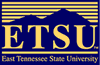 EAST TENNESSEE STATE UNIVERSITYDEAN’S TENURE RECOMMENDATIONEAST TENNESSEE STATE UNIVERSITYDEAN’S TENURE RECOMMENDATIONCandidate:	Candidate:	Dean’s evaluation of the candidate’s teaching, research/scholarly/creative activity, and service. Dean’s evaluation of the candidate’s teaching, research/scholarly/creative activity, and service. Indicate below how the candidate matches the long-range goals and staffing needs of the college.  Indicate below how the candidate matches the long-range goals and staffing needs of the college.  Revised 2011Revised 2011